Registration Requirements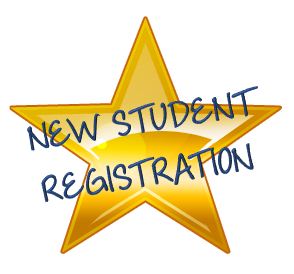 All registrants must provide the following documents:Your child’s birth certificateYour child’s immunization recordResidency documents as listed belowPlease provide one (1) of the following:Deed to establish ownership of dwellingSigned settlement sheetTitle, establishing ownershipMortgage statement or coupon bookReal Estate Tax Bill (current year)Lease or rental agreement *AND…three (3) pieces of mail, postmarked or billing date shown must be within the past 60 days of registration. Documents should be from 3 different sources. Examples listed below:AND…Parents / guardians must provide a photo ID at registration.Residency RequirementsIn accordance with BCPS Superintendent’s Rule 5150, Enrollment and Attendance, prior to enrollment, a school administrator or designee will require the documents listed below. These documents should contain the name of the parent / legal guardian and the current address. If you are sharing a residence with another family and / or your name is not on the property or lease, you must contact the shared domicile office at 443.809.6363 to establish residency in Baltimore County. Registrants who have attended another school previously to enrolling at Honeygo should also provide:Name, address, and phone number of previous schoolA copy of the last report cardNotice of any special services the child was receiving.Students transferring from a public school in Maryland should obtain a Maryland Student Transfer packet from the previous school. Please bring this packet with you at the time of registration. Kindergarten (5), Prekindergarten (4) and Preschool (3) students must be the appropriate age by September 1st. Additional paperwork is required for these students.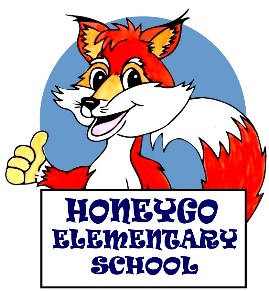 Gas and Electric BillFirst Class Mail from a business or agencyCredit Card BillHealth center mailing or appointment verificationCable BillMotor Vehicle AdministrationCourt DocumentCell Phone BillPay StubMailing from a BCPS school or officeVoter’s Registration CardChange of address verification from Post OfficeFederal or State Income Tax Return for the preceding yearFederal or State Income Tax Return for the preceding yearW-2 Form Water Bill